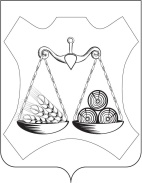 АДМИНИСТРАЦИЯ  ОЗЕРНИЦКОГО СЕЛЬСКОГО  ПОСЕЛЕНИЯСЛОБОДСКОГО РАЙОНА  КИРОВСКОЙ ОБЛАСТИПОСТАНОВЛЕНИЕ14.12.2022                                                                                                        № 103п. ЦентральныйО предупреждении пожаров на территорииОзерницкого сельского поселения            Администрация  Озерницкого сельского поселения отмечает, что, несмотря  на проводимую работу, противопожарное состояние ряда предприятий, организаций, жилищного фонда и населенных пунктов остается неудовлетворительной.            В целях усиления мер пожарной безопасности и подготовки предприятий, организаций, учреждений независимо от форм собственности, жилищного фонда и населённых пунктов для работ в зимний период:           1. Рекомендовать руководителям организаций, учреждений, индивидуальным предпринимателям:           1.1. В срок до 20.12.2022 года  провести расширенные заседания по вопросам выполнения мер пожарной  безопасности на объектах в зимнее время.           1.2. Организовать проверку противопожарного состояния  производственных объектов, соцкультбыта и населенных пунктов с устранением выявленных недостатков.           1.3. Привести в исправное состояние имеющиеся пожарные  водоемы, аншлаги и пути подъездов к водоисточникам, находящимся на территории предприятий, организаций, учреждений независимо от форм собственности.           1.4. Всю имеющуюся пожарную технику  привести в исправное состояние, приспособить автоцистерны для целей пожаротушения и подвоза воды к месту пожара, в зимнее время данную технику установить на теплую стоянку.            1.5. Оборудовать звуковыми сигналами территории предприятий, организаций, учреждений независимо  от форм собственности.            1.6. Провести инструктажи с работниками и жителями поселения на предмет  соблюдения правил пожарной безопасности под роспись.            1.7. Не  допускать хранение, использование любых пиротехнических изделий внутри помещения.            1.8. Директору  школы, зам.директора по УВР п.Сухоборка провести дополнительные занятия со школьниками по пожарной безопасности.            1.9. Жителям поселения не допускать перегрева печей и обратить особое внимание на электропроводку.             2. Опубликовать настоящее постановление в официальном издании поселения «Информационный бюллетень»              3. Контроль за исполнением  данного постановления оставляю за собой.Глава администрацииОзерницкого сельского поселения     И.И.Фоминых